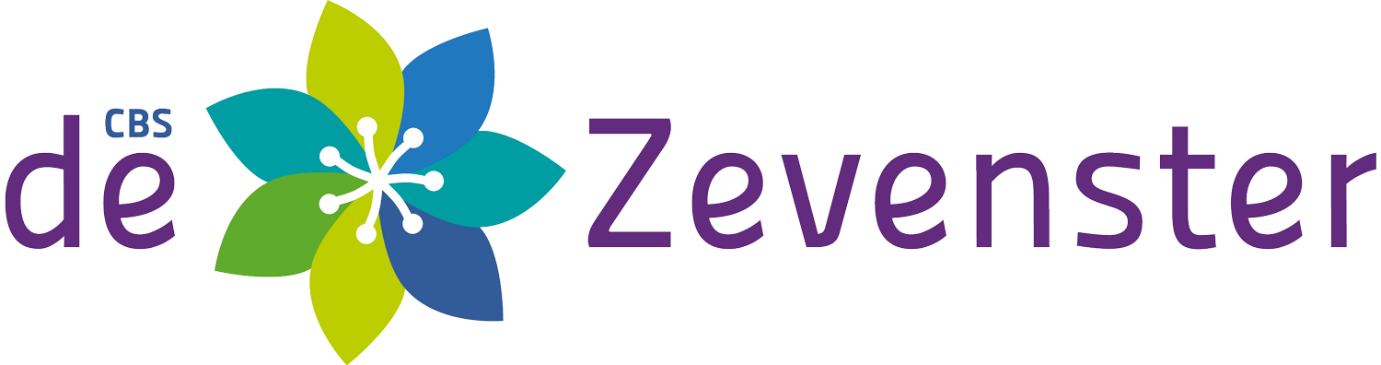 VeiligheidsplanCBS de ZevensterVersie september 2021InhoudsopgaveInleidingHoofdstuk 1: Visie1.1 Visie op veiligheid1.2 Afspraken en protocollen voor grensoverschrijdend gedrag1.3 Borgen Hoofdstuk 2: Inzicht2.1 Monitoring sociale veiligheid op schoolniveau2.2 Wettelijke bronnen om inzicht sociale veiligheid te krijgenHoofdstuk 3: Voorwaarden3.1 Taken en rolverdeling in school omtrent sociale veiligheid3.2 Privacy-beleid3.3 Klachtenregeling en vertrouwenspersoon VCO3.4 Meldingsregeling misstanden 3.5 Medisch protocolHoofdstuk 4: Preventie4.1 PBS- aanpak op schoolniveau4.2 Scholing en training teamHoofdstuk 5: Meldcode5.1 Stappenplan meldcode5.2 Taken en verantwoordelijkheden in schoolBijlagen:Bijlage 1: ConsequentieladderInleidingVoor u ligt het veiligheidsplan van CBS de Zevenster.  CBS de Zevenster maakt deel uit van de  stichting VCO-Oost Nederland. Met dit document willen we u laten hoe CBS de Zevenster de sociale veiligheid heeft ingericht binnen de school en binnen de stichting van VCO-Oost Nederland.In hoofdstuk 1 beschrijven we de visie van school op de sociale veiligheid en lichten we toe hoe we als school en stichting omgaan met grensoverschrijdend gedrag. Tot slot beschrijven we hoe we deze visie borgen in de school.Hoofdstuk 2 geeft weer hoe we inzicht krijgen in de sociale veiligheid van de leerlingen, ouders en teamleden. Welke wettelijke bronnen gebruiken we hiervoor en hoe gaan we hier mee om.Met hoofdstuk 3 krijgt u een beeld van de voorwaarden. We beschrijven de taak- en rolverdeling binnen school omtrent de sociale veiligheid. Hoe gaan we om met privacy-gevoelige informatie. Welke klachtenregeling hanteren we en wie is de vertrouwenspersoon van VCO-Oost Nederland. Tot slot leest u in dit hoofdstuk over de meldingsregeling en het Medisch protocol wordt toegelicht.Hoe we als school aan de slag gaan met de sociale veiligheid leest u in hoofdstuk 4 waar de Positive Behavior Support aanpak (PBS-aanpak) wordt beschreven die we op school hanteren. Hoe we hier ons als team in blijven ontwikkelen en hoe we dit borgen kunt u ook in dit hoofdstuk vinden.In hoofdstuk 5 hebben we de meldcode toegevoegd omdat dit volgens ons een onderdeel is van de sociale veiligheid.Ten slotte vindt u een bijlage met de consequentieladder. De protocollen van de stichting VCO-Oost Nederland staan op de teamdrive en zijn op te vragen bij VCO-Oost Nederland.Hoofdstuk 1: Visie1.1: Visie op veiligheidOnze school wil een plek zijn waar kinderen zich veilig voelen en kunnen groeien binnen hun mogelijkheden. We werken vanuit de waarden respect, verantwoordelijkheid en veiligheid. Veiligheid is de waarde om tot leren te komen. Daar waar een kind zich veilig voelt, zichzelf durft te zijn en met plezier naar school gaat is er ruimte om tot leren te komen.  Respect voor elkaar, de ander, de natuur, en de wereld om je heen vinden we belangrijk om kinderen mee te geven en aan te leren. We leren kinderen zelfverantwoordelijkheid te nemen door ze steeds meer zelfstandigheid te geven en ze te betrekken bij hun eigen leerproces. Zo ervaren de leerlingen dat leren zinvol en nuttig is en welke rol ze hierin zelf hebben. De leerkracht speelt hierbij een belangrijke rol.Hieronder willen we twee punten nog even nader toelichten:Veilige school:Met plezier naar school gaan is een basis om tot leren te komen. Wij willen een school zijn waar kinderen zich veilig voelen en durven te zijn wie ze zijn, zonder dat een ander daar oordelend over is. Een school waarin ze uitgedaagd en gestimuleerd worden om tot leren te komen.  Goede omgangsvormen en respect:We willen kinderen leren om op een positieve, respectvolle manier met elkaar om te gaan. Belangrijk hierbij vinden we prettige omgangsvormen, zorgvuldig taalgebruik en het voorkomen van pestgedrag. We willen kinderen leren dat iedereen anders is en mag zijn. Ieder kind heeft zijn eigen talenten en we gaan gelijkwaardig met elkaar om.  In de klas willen we dat de kinderen kunnen leren in een fijn klaslokaal waar zorgvuldig om gegaan wordt met materiaal en waar oog is voor veiligheid.  Onze school is een gestructureerde, veilige en warme schoolomgeving waar een goede sfeer hangt. Kinderen en ouders stappen makkelijk naar binnen om hun verhaal te doen en ouders voelen zich betrokken.Hoe we hier concreet mee aan de slag gaan met onze PBS-aanpak lichten we toe in hoofdstuk 4.1.2: Afspraken en protocollen voor grensoverschrijdend gedragConsequentieladderIn school maken we gebruik van de consequentieladder. In dit document staat precies beschreven bij welk gedrag welke consequentie/sanctie hoort. Zo hanteren we binnen de hele groep dezelfde afspraken en consequenties voor onaanvaardbaar gedrag. Deze consequenties zijn door het team vormgegeven en jaarlijks bekijken we of de consequentieladder moet worden aangepast. Leerlingen weten bij welke overtreding welke consequentie hoort.In bijlage 1 kunt u de consequentieladder terugvinden.Protocol time-out, schorsen en verwijderenOp stichtingsniveau zijn er afspraken over de procedure die doorlopen moet worden bij een time-out, schorsen en verwijderen. Deze zijn opgenomen in het protocol time-out, schorsen en verwijderen van VCO-Oost Nederland.Belangrijk is dat er bij een procedure van time-out, schorsen en verwijderen altijd contact gezocht wordt met de algemeen bestuurder van de Stichting. Hij moet volledig op de hoogte zijn van de gang van zaken en heeft hierin ook de eindverantwoordelijkheid.1.3 BorgenDe visie van de school is samen met het team gemaakt en is na te lezen in de schoolgids en het schoolplan. Belangrijke protocollen zijn te vinden op de teamdrive zodat alle collega's hier toegang tot hebben. Voor PBS zijn borgingsdocumenten geschreven waarin alle afspraken zijn vastgelegd. Nieuwe collega's worden door de directeur en de intern begeleider ingelicht over de belangrijkste zaken omtrent de sociale veiligheid: waar kan ik de protocollen en afspraken terugvinden, wie heeft binnen de school welke taak en verantwoordelijkheid op het gebied van sociale veiligheid en welke visie draagt de school uit. PBS wordt uitgelegd aan nieuwe medewerkers en deze worden gekoppeld aan een collega zodat ze praktische vragen daaraan kunnen stellen.Naast PBS gebruiken wij de methode Kwink. Met behulp van Kwink worden systematisch SEL- competenties (levensvaardigheden) aangeleerd. De vijf competenties: Besef hebben van jezelf •    Kunnen inschatten van je eigen gevoelens •    Kennis hebben van je interesses, waarden en kracht •    Een gezond zelfvertrouwen Besef hebben van de ander •    Empathie •    Perspectief nemen •    Verschillen tussen individuen en groepen herkennen en waarderen •    Sociale signalen kunnen oppakken en interpreteren Keuzes kunnen maken     Weloverwogen kiezen met de juiste aandacht voor jezelf en de ander     Bijdragen aan een positief klimaat in je school    Verantwoordelijkheid nemen voor je eigen gedragZelfmanagement  Impulscontrole bij stressvolle situaties  Omgaan met heftige emoties  Doelgericht gedrag Relaties kunnen hanteren  Relaties aangaan gebaseerd op samenwerking  Sociale druk weerstaan  Conflicten oplossenHoofdstuk 2: inzicht2.1 Monitoring sociale veiligheid op schoolniveauDoor afname van de vragenlijst van de Successpiegel! bij leerlingen, ouders en teamleden krijgt de school inzicht in de beleving van de sociale veiligheid. Afgesproken binnen VCO-Oost Nederland is om deze vragenlijst een keer in de twee jaar af te nemen. De resultaten worden op school- en stichtingsniveau bekeken en geanalyseerd. De vragenlijst voor de leerlingen wordt jaarlijks afgenomen.2.2 Wettelijke bronnen om inzicht te krijgen in sociale veiligheidOm inzicht te krijgen in de sociale veiligheid maken we voor de leerlingen gebruik van 2 vragenlijsten van de Successpiegel! zoals hierboven is beschreven. Daarnaast wordt er in de groepen 3 tot en met 8 twee keer per jaar een sociogram ingevuld om de onderlinge sociale verhoudingen in beeld te brengen van de groep.De resultaten uit de observaties en de vragenlijsten worden besproken tijdens de groepsbesprekingen en/of de individuele leerlingbespreking.. Deze groepsbespreking vindt plaats tussen groepsleerkracht, intern begeleider en directeur. Naast deze instrumenten worden incidenten geregistreerd in Swissuite. Met behulp van dit programma verzamelen we data om inzicht te krijgen welke leerlingen regelmatig betrokken zijn bij incidenten, op welke plaatsen vindt dit plaats en wanneer en hoe. De analyse van Swissuite wordt door de intern begeleider uitgevoerd en de resultaten komen terug in het PBS-team en in de teamvergadering.Hoofdstuk 3: Voorwaarden3.1 Taken en rolverdeling in school omtrent de sociale veiligheidBinnen school hebben we diverse taken en verantwoordelijkheden als het gaat om de sociale veiligheid. Hieronder zullen we ze kort toelichten in een tabel:3.2 privacy-beleidCBS de Zevenster heeft vanuit de stichting VCO-Oost Nederland een algemeen privacybeleid ten behoeve van de privacybescherming van ouders en leerlingen. Ouders vullen daarnaast bij aanname een document in waarin ze aangeven of ze toestemming geven voor beeldmateriaal van hun kind. Voor het uitwisselen van privacy-gevoelige informatie maken we gebruik van het programma Kindkans en als dit niet mogelijk is worden documenten vergrendeld met een wachtwoord.3.3 Klachtenregeling en vertrouwenspersoon VCOCBS de Zevenster beschikt over een klachtenregeling vanuit de stichting VCO-Oost Nederland. De Zevenster heeft een vertrouwenspersoon, Anneke Menzing. Daarnaast heeft VCO-Oost Nederland een extern vertrouwenspersoon: Anne Overbeek. De externe vertrouwenspersoon begeleidt en ondersteunt ouders/verzorgers bij de behandeling van klachten waarin wijze/bejegening van communiceren een rol speelt en waar binnen de school niet uitgekomen wordt. De externe vertrouwenspersoon biedt een luisterend oor, ondersteunt bij het zoeken naar een oplossing, verwijst indien nodig door en kan bemiddelen. Ook kan ondersteuning worden geboden bij het indienen van een klacht.3.4 Meldingsregeling misstandenHet klokkenluidersreglement is een regeling inzake het omgaan met een vermoeden van een misstand binnen de organisatie stichting VCO-Oost Nederland. Het biedt een heldere beschrijving van de procedure die gevolgd moet worden wanneer een (op redelijke gronden gebaseerd) vermoeden van een misstand bestaat.3.5 Medisch protocolVCO-Oost Nederland heeft een protocol medisch handelen op scholen. Hierin staan richtlijnen hoe er om gegaan moet worden binnen de school met ziekte en medicijngebruik. Hoofdstuk 4: Preventie4.1 PBS aanpak op schoolniveauWe vinden het belangrijk dat kinderen bij ons op school goed en plezierig met elkaar omgaan. Natuurlijk geldt dit ook voor de omgang tussen leerkrachten, ouders en kinderen. Op school werken we met School Wide Positive Behavior Support, kortweg PBS. PBS is een wetenschappelijk bewezen manier van werken met een schoolbrede aanpak voor groep 1 t/m groep 8, gericht op het bevorderen van gewenst gedrag van alle leerlingen binnen de school. Goed gedrag kun je leren! PBS richt zich op het versterken van gewenst gedrag en op het voorkomen van probleemgedrag. De basiselementen van PBS zijn: Leerlingen weten welk gedrag van hen verwacht wordtGoed gedrag wordt aangeleerd Goed gedrag wordt beloond/bekrachtigd Bij ongewenst gedrag volgt een duidelijke consequentie School en ouders werken intensief samen  Gedragsincidenten worden geregistreerd in het computerprogramma Swis en de data wordt gebruikt om te analyseren hoe we nog preventiever kunnen werken. De basis van PBS is een positieve benadering van elkaar. We zeggen niet wat er niet mag, maar benoemen juist wat we graag willen zien. Onze afspraken en regels ondersteunen we met visualisaties.Er wordt ook meerdere keren per jaar aandacht besteed aan pestpreventie met de stop-looppraat aanpak. We betrekken ouders bij PBS door het organiseren van ouderavonden en door in de nieuwsbrieven aan te geven met welke regels/afspraken we bezig zijn.In de borgingsdocumenten van PBS zijn alle schoolbrede afspraken terug te lezen.4.2 Scholing en training teamHet team heeft een traject van 3 jaren gevolgd met scholing. Deze scholing is afgerond in het schooljaar 2017-2018. Tijdens de teamvergaderingen staat PBS regelmatig op de agenda om de afspraken te borgen en vast te houden. Als er nieuwe teamleden bijkomen worden zij door de intern begeleider bijgepraat over PBS, hoe we dat in de klas en op school vormgeven.Hoofdstuk 5: De meldcode5.1 Stappenplan meldcodeHet team is volledig op de hoogte van de nieuwe meldcode.De vijf stappen die doorlopen worden bij de meldcode zijn:Stap 1: In kaart brengen, signalerenStap 2: Overleggen met een (deskundige) collega en/of evt. (anoniem) Veilig ThuisStap 3: Gesprek met ouders en kindStap 4: Wegen: 5 vragen (vermoeden) geweld of kindermishandelingStap 5: Beslissen: I. melding bij Veilig thuis  II.  en hulpverlenen?5.2 Taken en verantwoordelijkheden in schoolOnze intern begeleider, is onze aandachtsfunctionaris. Bij een vermoeden van geweld of kindermishandeling zorgt zij dat de procedure rondom de meldcode goed wordt doorlopen. Zij gaat in gesprek met de collega en kan eventueel aansluiten bij een gesprek met ouders. Zij legt, in overleg met de collega, contact met Veilig Thuis als dit nodig is.Bijlage 1: Consequentieladder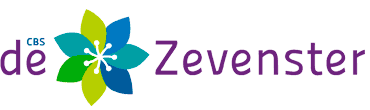 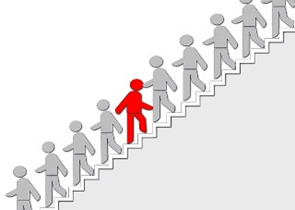 NaamTaakVerantwoordelijkheidMelissa de JongVertrouwenspersoonVeiligheidscoördinator (pestcoördinator)Aanspreekpunt voor leerlingen en ouders op het gebied van vertrouwelijke zaken en pesten als ze het niet bij de eigen leerkracht kwijt kunnenLotte van NieropIntern begeleiderAandachtsfunctionarisVerantwoordelijk voor de zorgstructuur binnen de schoolVerantwoordelijk voor de procedure van de meldcodeGertjan AarninkDirecteurAlgemeen verantwoordelijk voor de sociale veiligheid binnen de schoolWat doe jij?  Welke consequentie?NegerenMilde consequentieVernielen van materiaalZitten met schoenen op een stoelOneigenlijk gebruik van materiaalGooien met zand (zandbak)Negeren regels stil-/samenwerkplekOngewenst gedrag van de groepOngewenst gedrag individuele leerlingVaste vergoeding betalenWijzen op de regelWijzen op de regelWijzen op de regelTerugbrengen naar de klasSociaal gesprek met de groep over gewenst gedrag.Sociaal gesprek met de individuele leerling.5 minuten time-out (niet meedoen aan de activiteit)/sociaal gesprek met de leerling (tijdens de time-out)Zwaardere consequentie Digitaal pestenPestenFysiek geweldVerbaal geweldGesprek met leerling(en) en ouders en lessen Kwink/ PBSPestprotocol Registratie in SWISSVerwijderen uit de klas (sturen naar een vaste klas)Afwijkende consequenties worden op de PBS-manier opgelost.Afwijkende consequenties worden op de PBS-manier opgelost.